ПРИМЕНЕННИЕ ПРОИЗВОДНОЙ К ИССЛЕДОВАНИЮ ФУНКЦИИ(ПОВТОРЕНИЕ)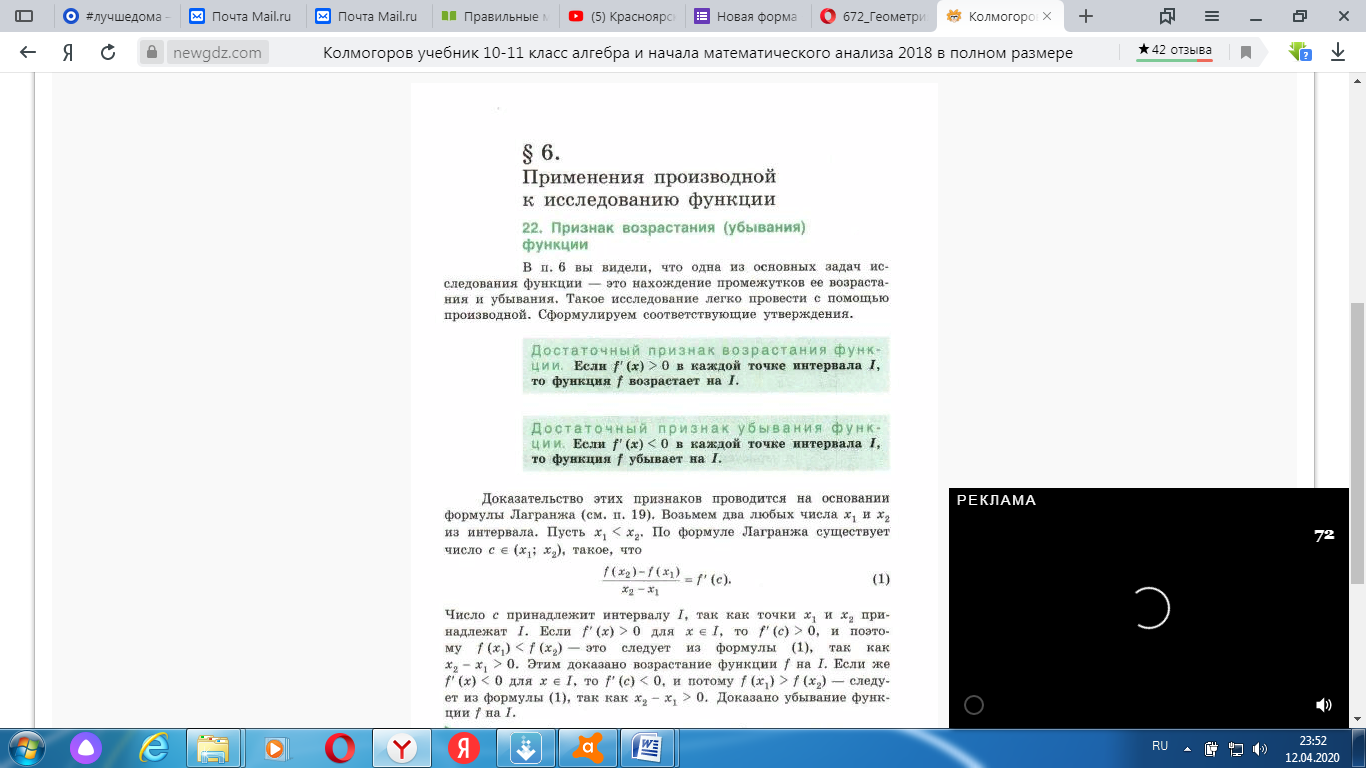 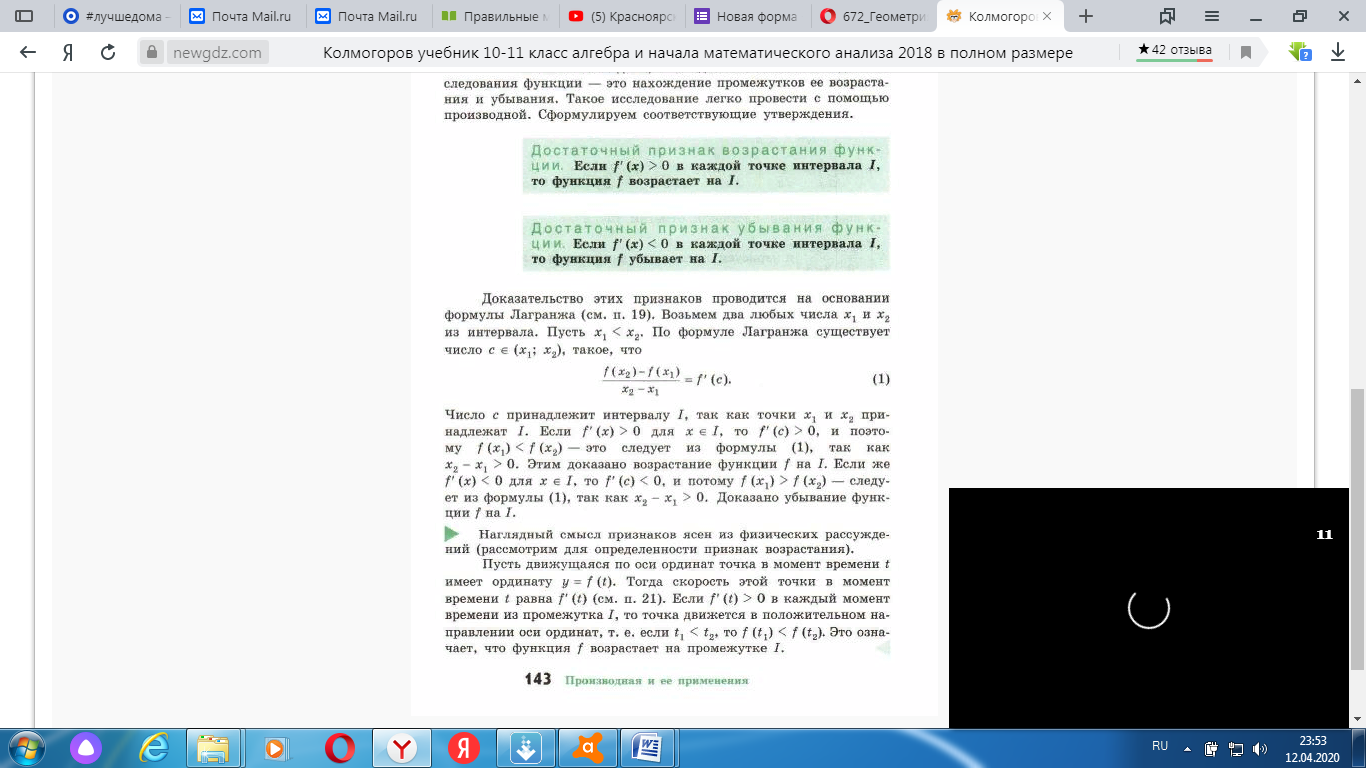 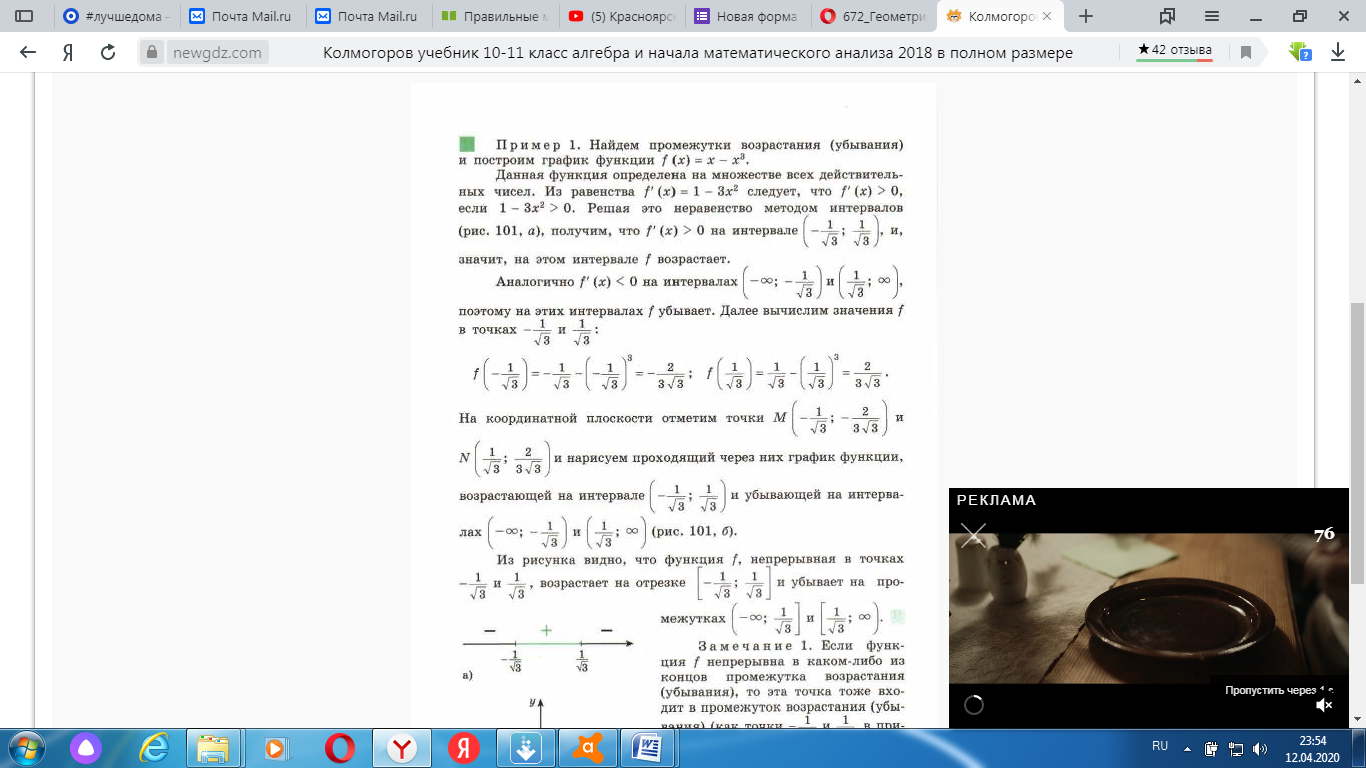 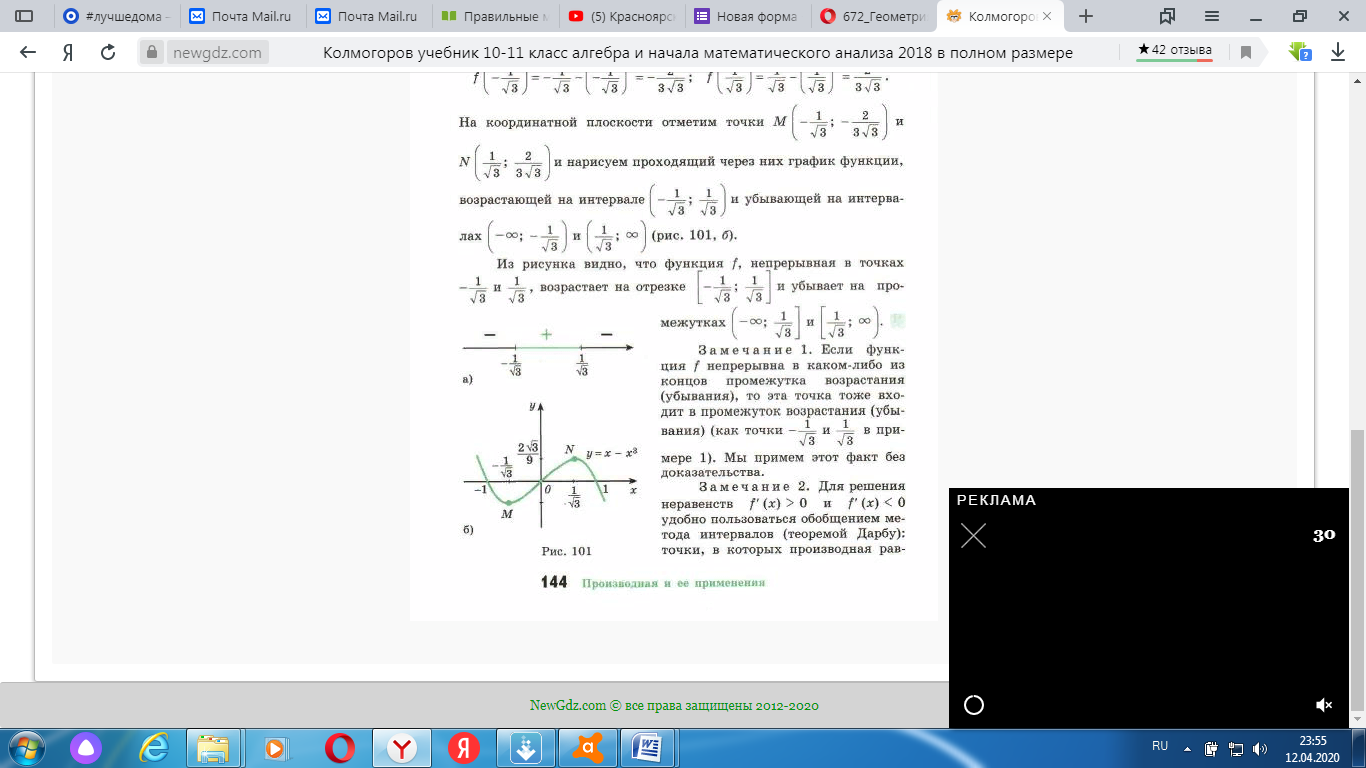 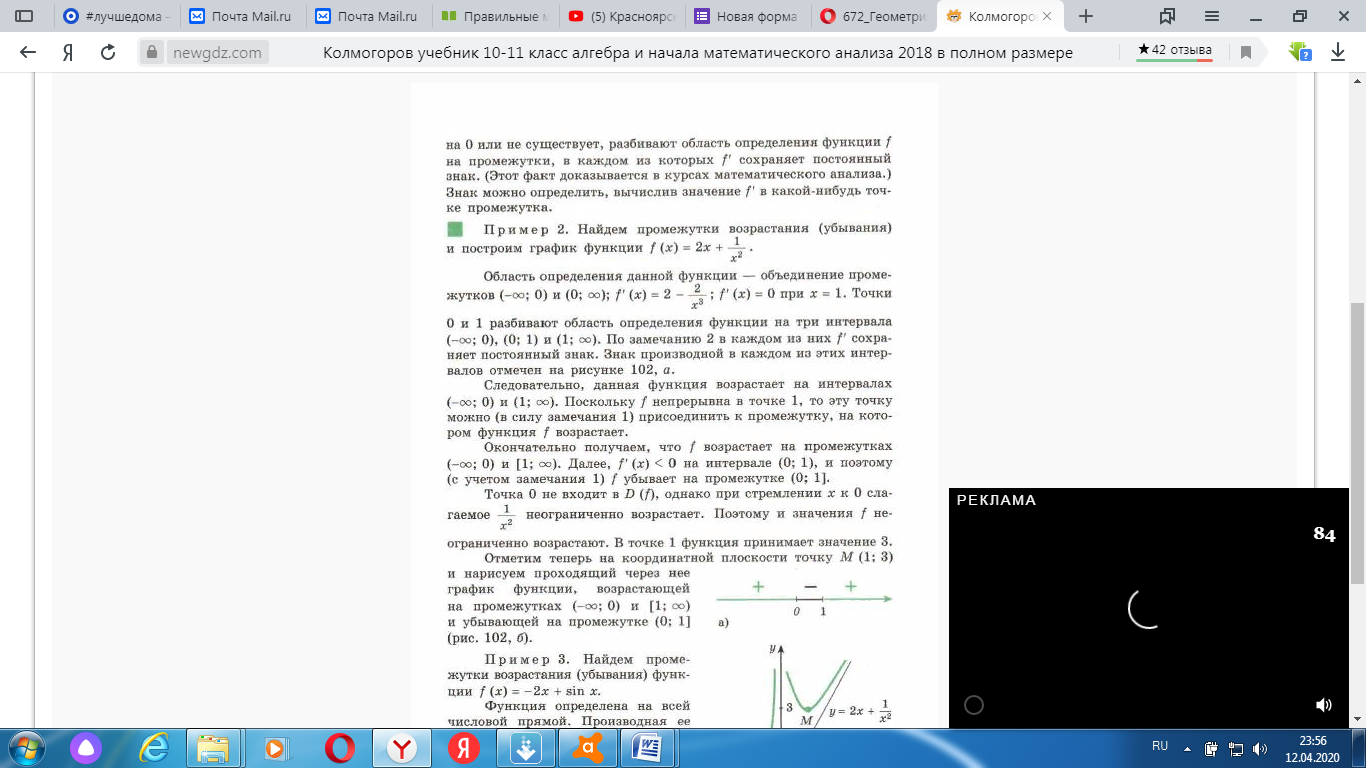 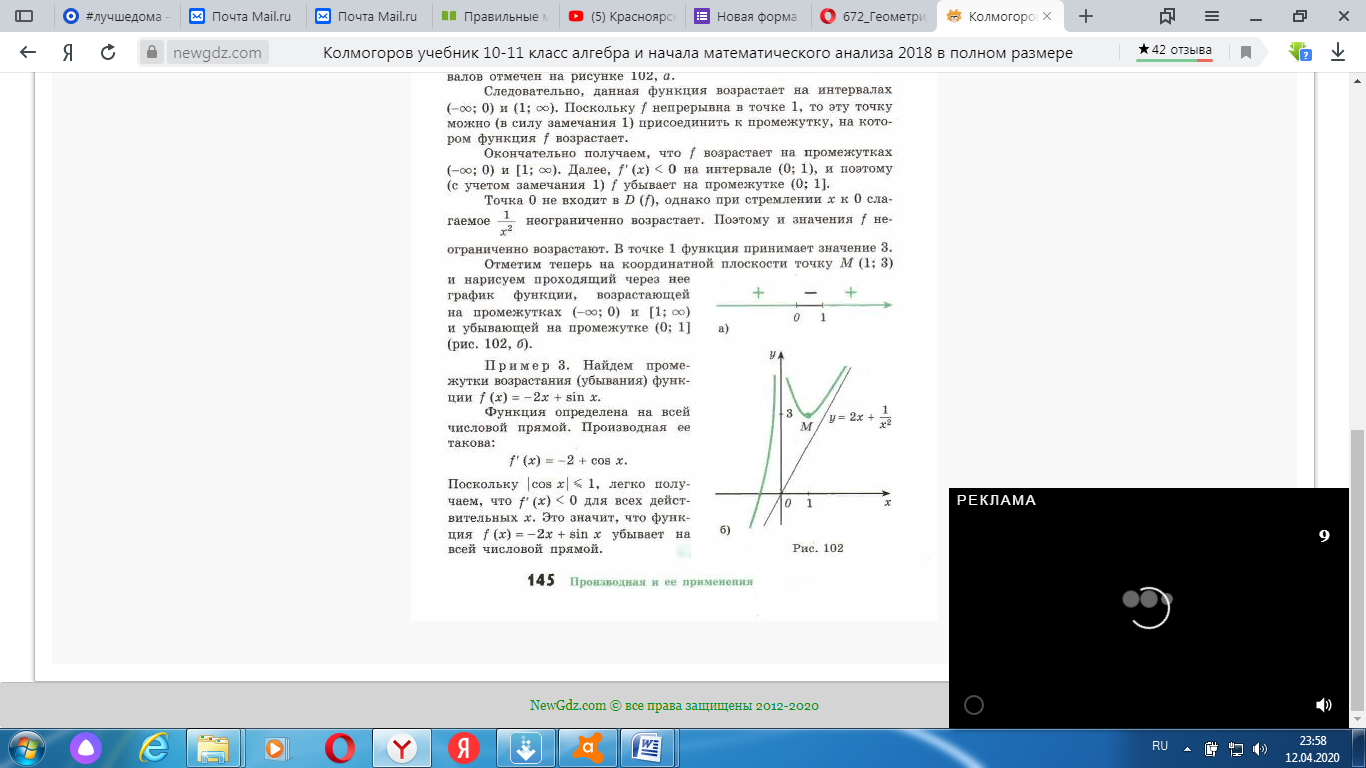 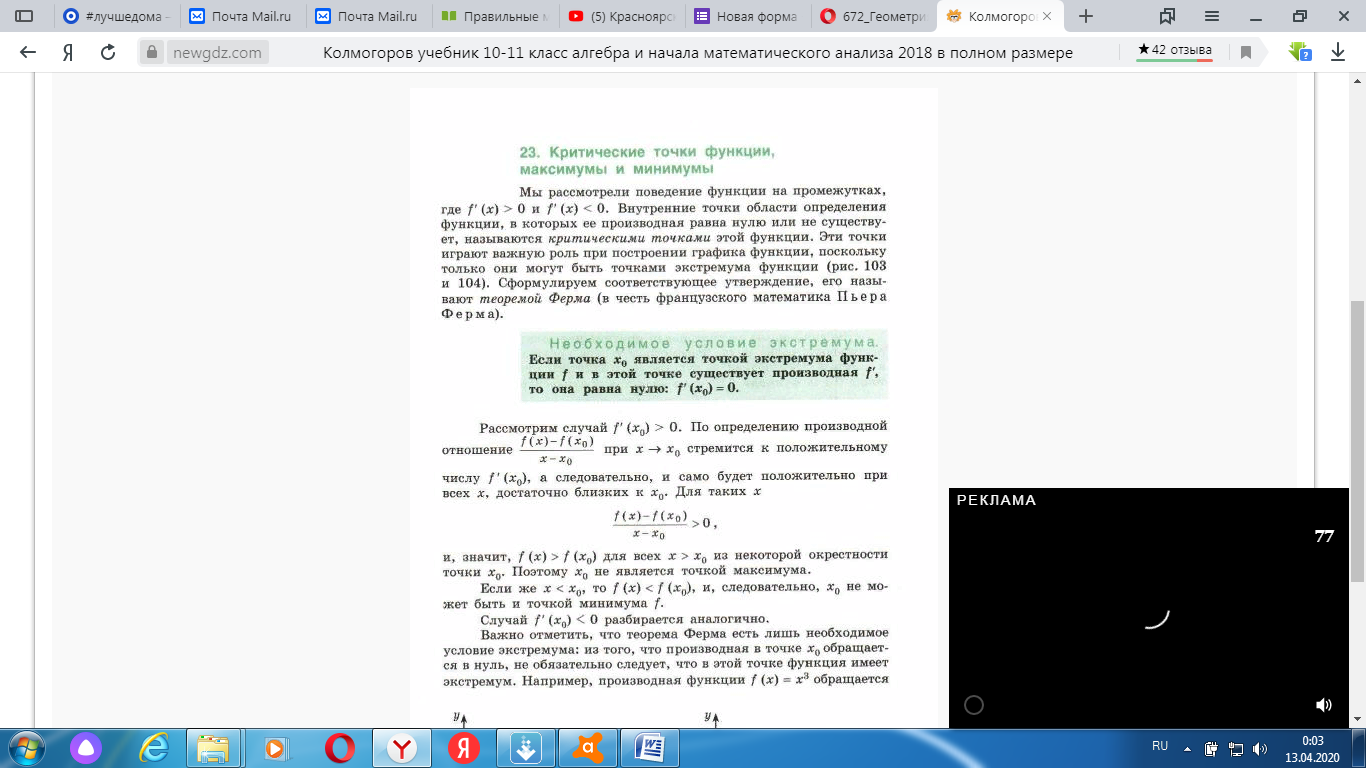 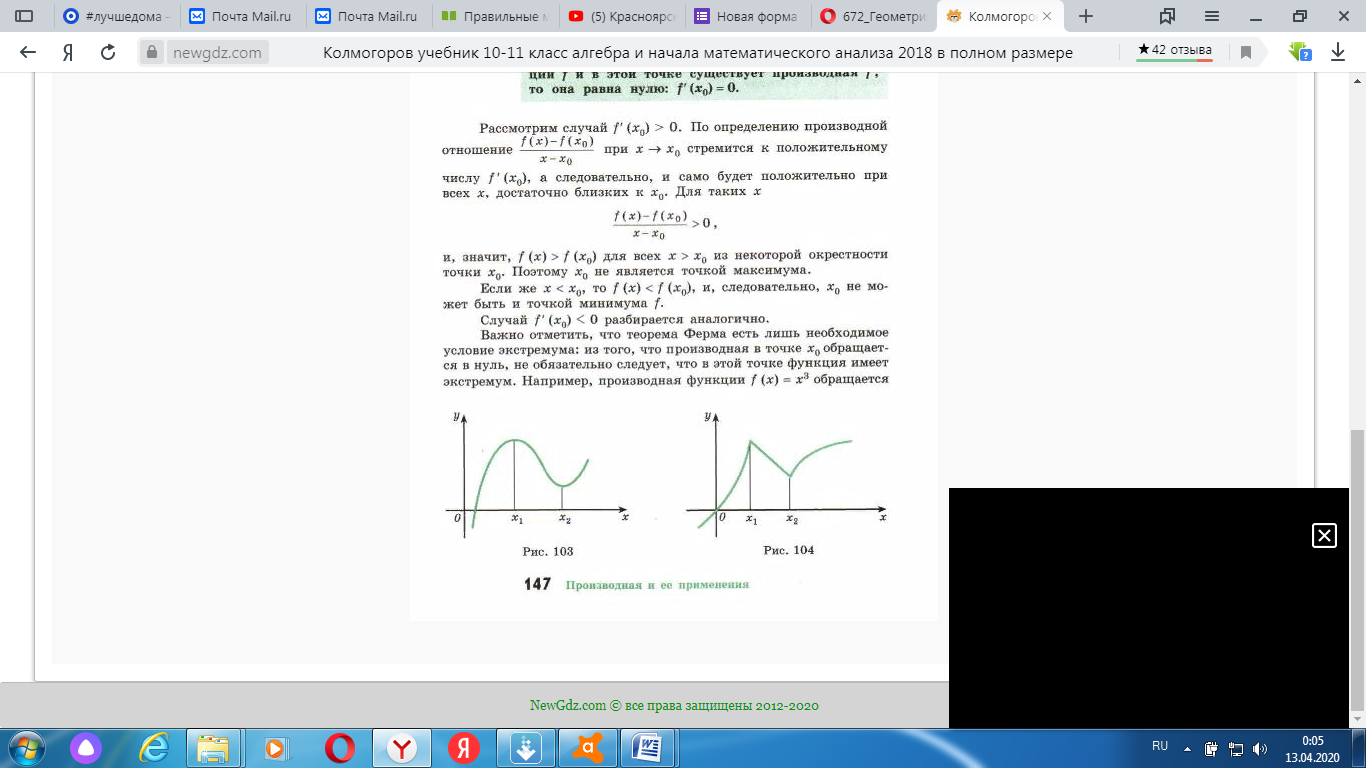 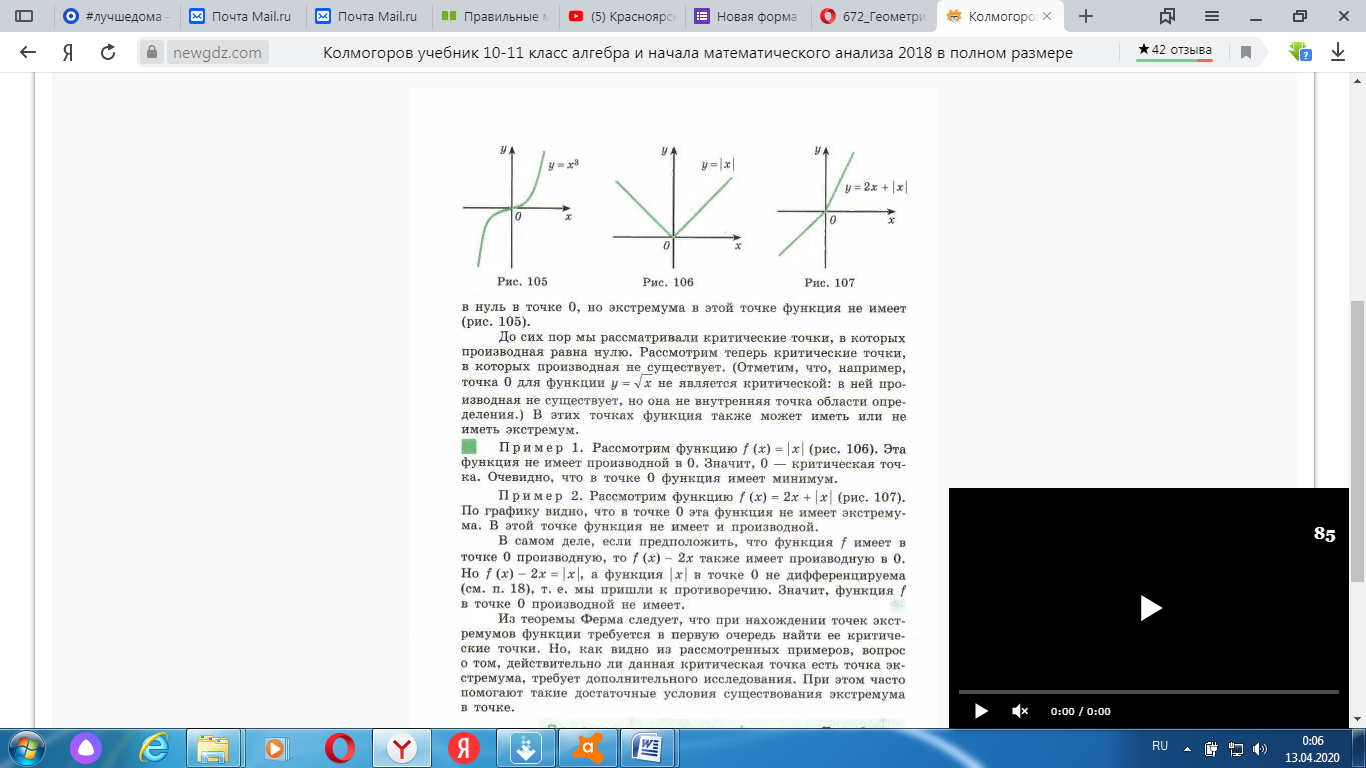 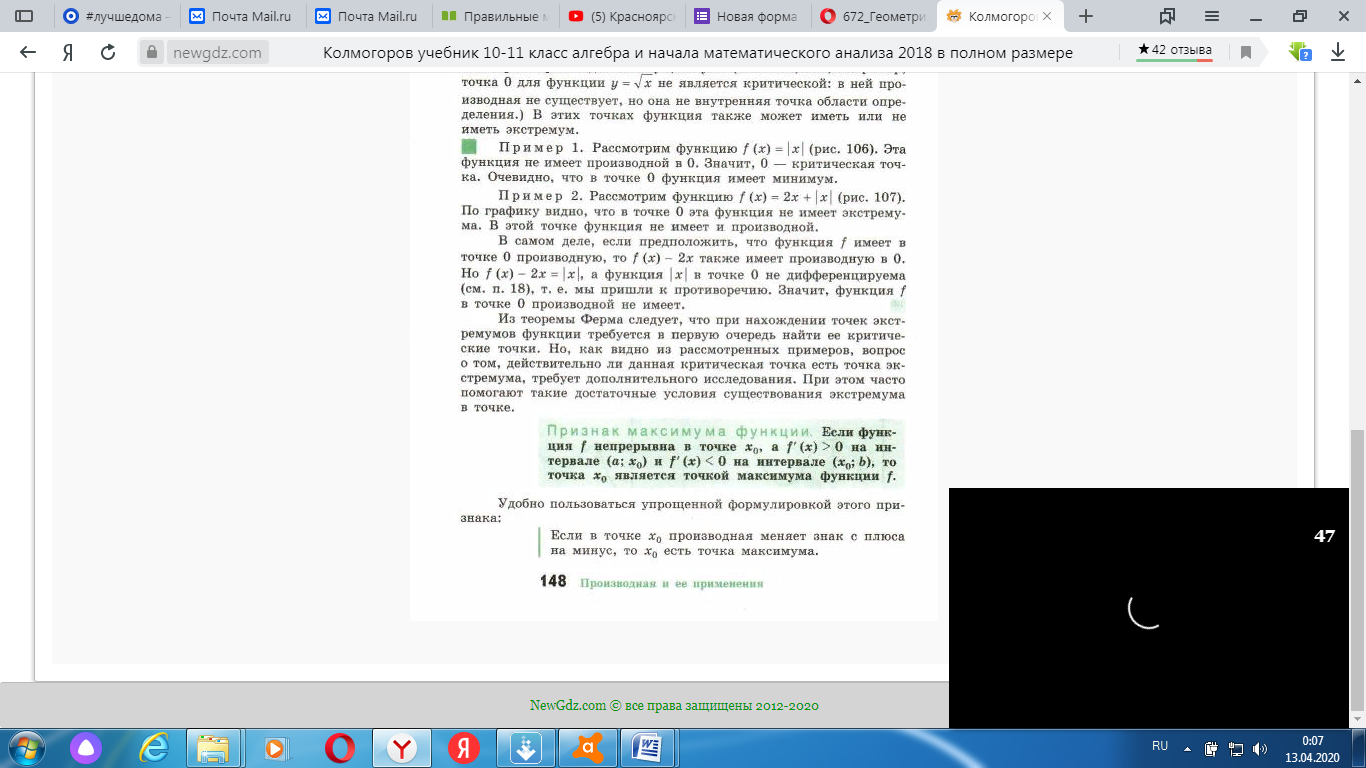 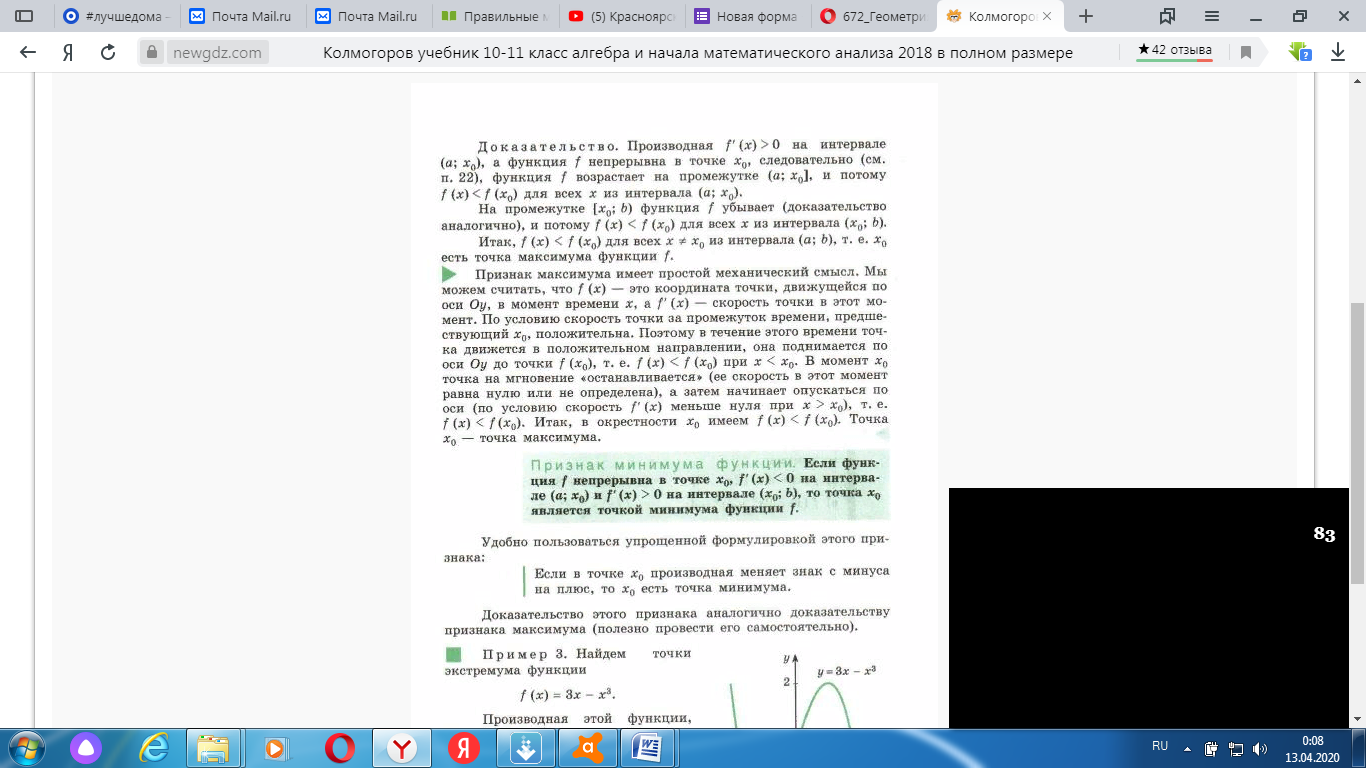 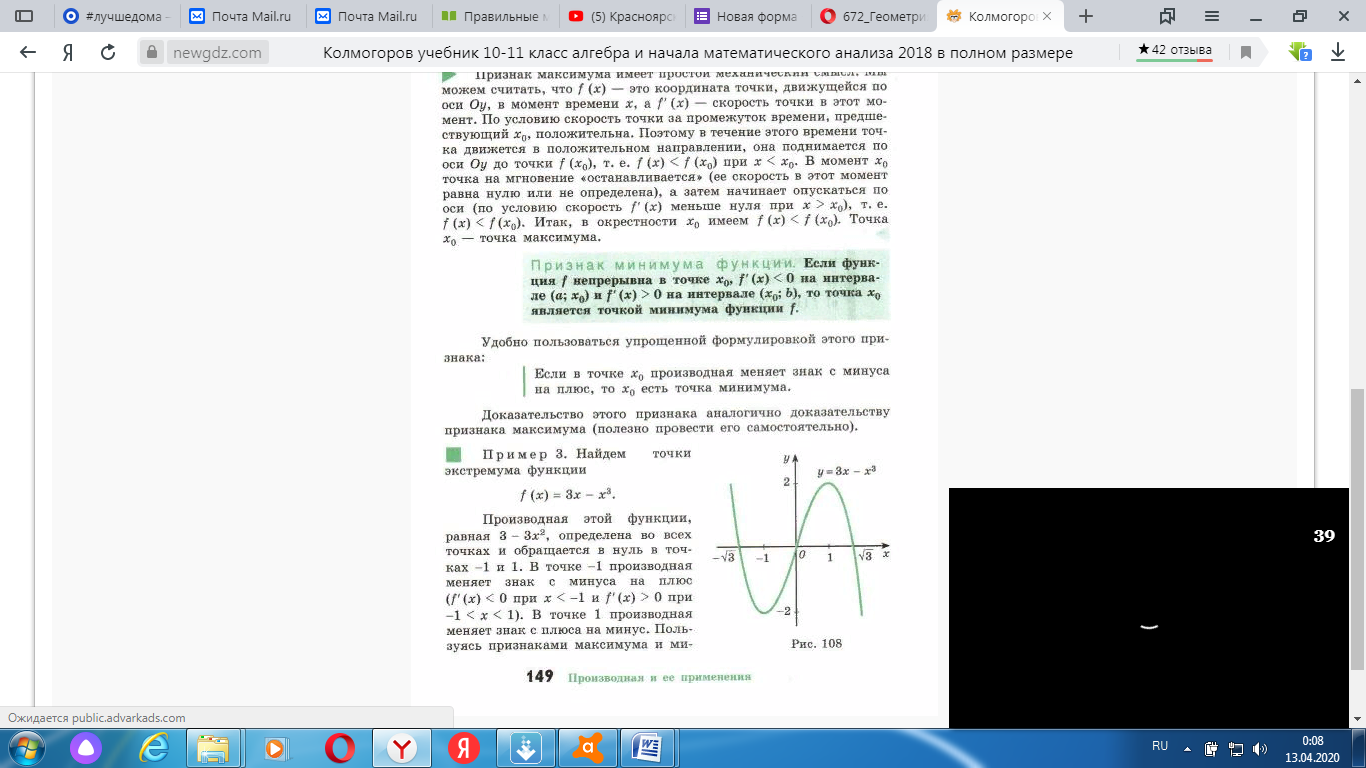 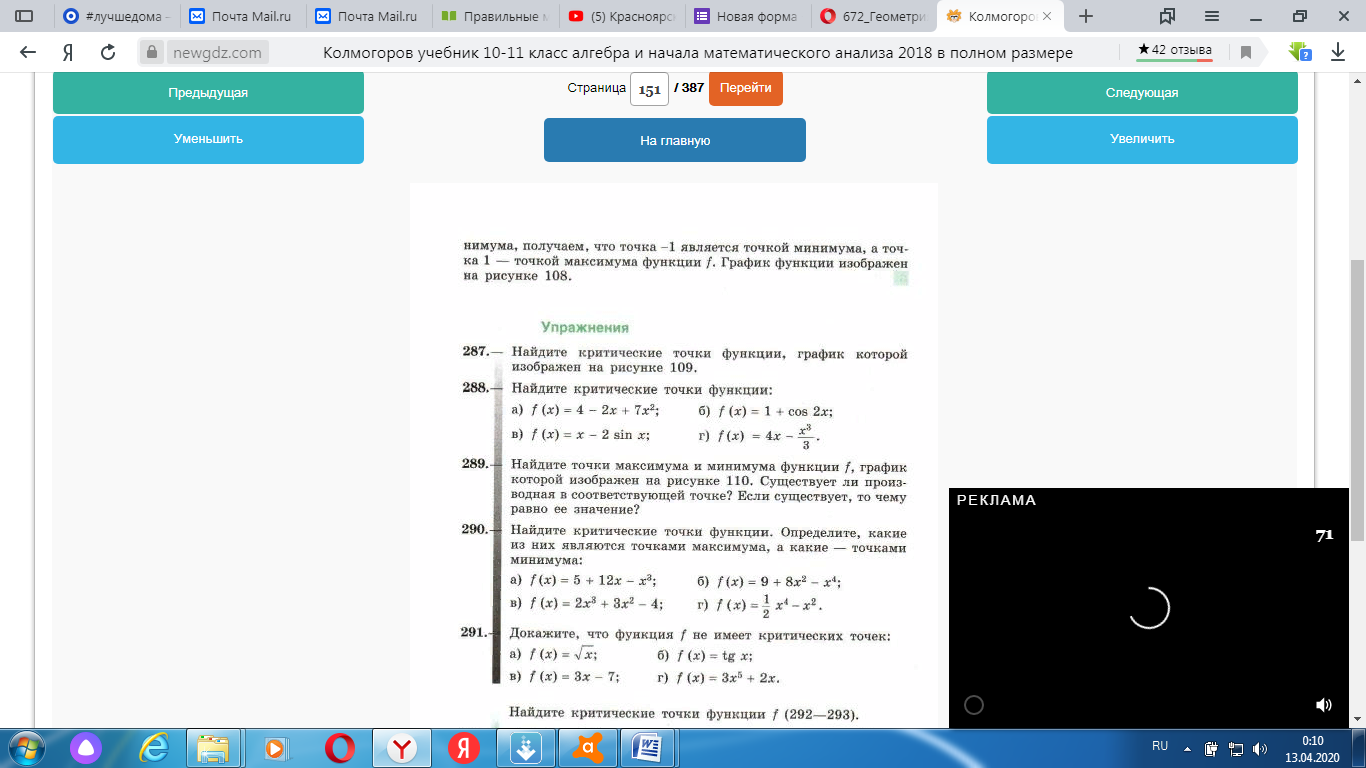 